Znak sprawy: MCPS.ZP/KBCH/351-2-15/2020				     Załącznik nr 9 do IWZ.........................................Pieczęć (oznaczenie) WykonawcyInformacja dodatkowa  dotycząca trenerówWykaz składany w celu uzyskania dodatkowych punktów w kryterium nr 2 „Doświadczenie trenera”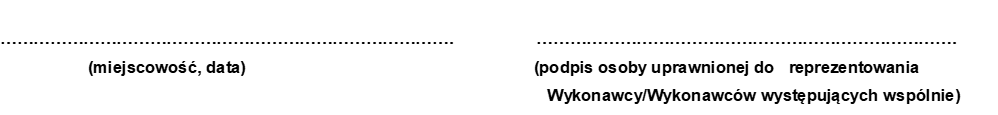 1.Imię i nazwisko trenera1.Wykaz przeprowadzonych szkoleń 1 . Nazwa zleceniodawcy/organizatora szkolenia:temat szkolenia: …liczba godzin szkoleniowych: …termin szkolenia: …2. Nazwa zleceniodawcy/organizatora szkolenia:temat szkolenia: …liczba godzin szkoleniowych: …termin szkolenia: …3.   Nazwa zleceniodawcy/organizatora szkolenia:temat szkolenia: …liczba godzin szkoleniowych: …termin szkolenia: …4. Nazwa zleceniodawcy/organizatora szkolenia:temat szkolenia: …liczba godzin szkoleniowych: …termin szkolenia: …Łączna liczba godzin dydaktycznych szkoleń w  zakresie tematycznym - wykazywanych w celu uzyskania dodatkowych punktów w kryterium nr 2 oceny ofert: …Wykaz przeprowadzonych szkoleń 1 . Nazwa zleceniodawcy/organizatora szkolenia:temat szkolenia: …liczba godzin szkoleniowych: …termin szkolenia: …2. Nazwa zleceniodawcy/organizatora szkolenia:temat szkolenia: …liczba godzin szkoleniowych: …termin szkolenia: …3.   Nazwa zleceniodawcy/organizatora szkolenia:temat szkolenia: …liczba godzin szkoleniowych: …termin szkolenia: …4. Nazwa zleceniodawcy/organizatora szkolenia:temat szkolenia: …liczba godzin szkoleniowych: …termin szkolenia: …Łączna liczba godzin dydaktycznych szkoleń w  zakresie tematycznym - wykazywanych w celu uzyskania dodatkowych punktów w kryterium nr 2 oceny ofert: …